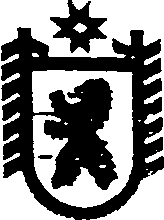 Республика КарелияАДМИНИСТРАЦИЯ СЕГЕЖСКОГО МУНИЦИПАЛЬНОГО РАЙОНАПОСТАНОВЛЕНИЕот  07  сентября  2016  года   №  802СегежаОб утверждении Методики прогнозирования поступлений доходов в бюджет Сегежского муниципального районаВ соответствии с пунктом 1 статьи 160.1 Бюджетного кодекса Российской Федерации, администрация Сегежского муниципального района постановляет:1. Утвердить прилагаемую Методику прогнозирования поступлений доходов в бюджет Сегежского муниципального района.2. Отделу информационных технологий и защиты информации администрации Сегежского муниципального района (Т.А.Слиж) обнародовать настоящее постановление путем размещения официального текста настоящего постановления в информационно-телекоммуникационной сети «Интернет» на официальном сайте администрации Сегежского муниципального района  http://home.onego.ru/~segadmin.  3.  Контроль за исполнением настоящего постановления оставляю за собой.             Глава администрацииСегежского муниципального района                             	                                   И.П.ВекслерРазослать: в дело - 3, финансовое управление - 2, ОБУ, КУМИиЗР, УО, МКУ «ЕРЦ».Методикапрогнозирования поступлений доходов бюджета Сегежского муниципального района1. Настоящая методика определяет параметры прогнозирования поступлений доходов в бюджет Сегежского муниципального района, главным администратором которых является администрация Сегежского муниципального района (далее - главный администратор).2. Перечень поступлений по доходам бюджета Сегежского муниципального района, в отношении которых главный администратор выполняет бюджетные полномочия:3. При расчете прогнозного объема поступлений по доходам, получаемым в виде арендной платы за земельные участки, государственная собственность на которые не разграничена, и в виде арендной платы за земли после разграничения государственной собственности на землю, учитываются следующие показатели:1) размер площади сдаваемых в аренду земельных участков; 2) кадастровая  или рыночная стоимость арендуемых земельных участков;3) ставки арендной платы за использование земельных участков.Источником данных о сдаваемых в аренду земельных участках и ставках арендной платы являются договоры, заключенные (планируемые к заключению) с арендаторами земельных участков, результаты государственной кадастровой или рыночной оценки земельных участков.4. Прогнозный объем поступлений по доходам, получаемым в виде арендной платы за земельные участки, государственная собственность на которые не разграничена, и в виде арендной платы за земли после разграничения государственной собственности на землю, производится методом прямого расчета.5. Расчет прогнозного объема поступлений по доходам, получаемым в виде арендной платы за земельные участки, государственная собственность на которые не разграничена, и в виде арендной платы за земли после разграничения государственной собственности на землю, производится по формуле:АрЗ =(Нп+З),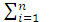 где: АрЗ - прогноз поступления по доходам, получаемым в виде арендной платы за земельные участки, государственная собственность на которые не разграничена, и в виде арендной платы за земли после разграничения государственной собственности на землю;n – количество договоров аренды земельных участков; Нп – сумма начисленных платежей по арендной плате за земельные участки, государственная собственность на которые не разграничена, и в виде арендной платы за земли после разграничения государственной собственности на землю; З - оценка поступления задолженности по арендной плате, планируемая к погашению в планируемом году, рассчитываемая по формуле:З= Зобщ -Зп –Зб, где З общ - задолженность по арендной плате на начало текущего года;Зп - задолженность по арендной плате, ожидаемая к погашению в текущем году;Зб – задолженность, безнадежная к взысканию.6. При расчете прогнозируемого объема поступлений по доходам от сдачи в аренду муниципального имущества учитываются следующие показатели:1) площадь сдаваемых в аренду объектов; 2) ставки арендной платы;3) динамика отдельных показателей прогноза социально- экономического развития.Источником данных о сдаваемых в аренду площадях и ставках арендной платы являются договоры, заключенные (планируемые к заключению) с арендаторами муниципального имущества.7. Прогнозный объем поступлений по доходам от сдачи в аренду муниципального имущества производится методом прямого расчета.8. Расчет прогнозного объема поступлений по доходам от сдачи в аренду муниципального имущества производится по формуле:АрИ =(S х C х 12 месяцев),где: АрИ - прогноз поступления доходов от сдачи в аренду муниципального имущества;n – количество договоров аренды муниципального имущества; S – площадь сдаваемого в аренду объекта;C - ставка арендной платы на прогнозируемый финансовый год;9. При расчете прогнозного объема поступлений по доходам от реализации муниципального имущества (за исключением имущества бюджетных и автономных учреждений, а также имущества муниципальных унитарных предприятий, в том числе казенных) учитываются следующие показатели:1) количество объектов, подлежащих реализации;2) стоимость объектов, подлежащих реализации.Источником данных о количестве объектов, подлежащих реализации, является Программа приватизации, утверждаемая решением Совета Сегежского муниципального района на планируемый финансовый год. Стоимость объектов, подлежащих реализации устанавливается с учетом результатов оценки объектов муниципальной собственности, произведенной в соответствии с Федеральным законом «Об оценочной деятельности».10. Прогнозный объем поступлений по доходам от реализации муниципального имущества производится методом прямого расчета.11. Расчет прогнозного объема поступлений по доходам от реализации муниципального имущества производится по формуле:ДРи =(Сн х К ),где ДРи - прогноз поступления доходов от реализации муниципального имущества;n – количество объектов, включенных в Программу приватизации муниципального имущества; Сн – оценочная стоимость объекта муниципального имущества;К – количество объектов, планируемых к реализации в течение прогнозируемого финансового года. 12. При расчете прогнозного объема поступлений по доходам от продажи земельных участков, находящихся в муниципальной собственности, учитываются следующие показатели:1) количество земельных участков, планируемых к продаже;2) кадастровая стоимость земельных участков, планируемых к продаже;3) установленный от кадастровой стоимости процент выкупа земельного участка. Источником данных о количестве земельных участков являются планируемые к заключению договоры купли-продажи. Стоимость земельного участка определяется с учетом результатов государственной кадастровой оценки земельных участков либо рыночной стоимости (при наличии) и установленного от кадастровой стоимости процента выкупа земельных участков. 13. Прогнозный объем поступлений по доходам от продажи земельных участков производится методом прямого расчета.14. Расчет прогнозного объема поступлений по доходам от продажи земельных участков производится по формуле:ДПз =(Сн х К ),где: ДПз - прогноз поступления доходов от продажи земельных участков;n – количество земельных участков, планируемых к продаже; Сн – стоимость земельного участка;К - количество договоров купли-продажи земельных участков.15. При расчете прогнозного объема поступлений по доходам от уплаты государственной пошлины за выдачу разрешения на установку рекламной конструкции, учитываются следующие показатели:1) количество разрешений на установку рекламной конструкции, планируемых к выдаче;2) размер государственной пошлины за выдачу разрешения.Источником данных о количестве разрешений на установку рекламной конструкции, планируемых к выдаче, являются постановления администрации Сегежского муниципального района о выдаче разрешения. Размер госпошлины определяется законодательством Российской Федерации с учетом изменений, запланированных на очередной финансовый год.16. Прогнозный объем поступлений по доходам от уплаты государственной пошлины за выдачу разрешения на установку рекламной конструкции производится методом прямого расчета.17. Расчет прогнозного объема поступлений по доходам от уплаты государственной пошлины за выдачу разрешения на установку рекламной конструкции производится по формуле:ДГп =Сн х К,где: ДГп - прогноз поступления доходов от уплаты государственной пошлины за выдачу разрешения на установку рекламной конструкции;Сн – размер государственной пошлины;К - количество разрешений на установку рекламной конструкции, планируемых к выдаче.18. При расчете прогнозного объема поступлений по доходам от процентов, полученных от предоставления бюджетных кредитов за счет средств бюджетов муниципальных районов, учитываются следующие показатели:объем задолженности по бюджетным кредитам по заключенным (планируемым к заключению) договорам о предоставлении бюджетных кредитов на соответствующий финансовый год;2) величина платы за пользование бюджетным кредитом.Источником данных об объеме задолженности по бюджетным кредитам являются действующие кредитные договоры, а также решения Совета Сегежского муниципального района о предоставлении бюджетных кредитов на соответствующий финансовый год. Плата за пользование бюджетным кредитом определяется в соответствии с условиями договора исходя из ставки рефинансирования Центрального банка Российской Федерации, действующей на дату расчета.19. Прогнозный объем поступлений доходов от процентов, полученных от предоставления бюджетных кредитов внутри страны за счет средств бюджетов муниципальных районов производится методом прямого расчета.20. Расчет прогнозного объема поступлений от процентов, полученных от предоставления бюджетных кредитов внутри страны за счет средств бюджетов муниципальных районов производится по формуле:ДПр =(Сн х К ),где: ДПр- прогноз поступления доходов от процентов, полученных от предоставления бюджетных кредитов;n – количество действующих и планируемых к заключению кредитных договоров; Сн – величина платы за пользование бюджетным кредитом;К – объем задолженности по бюджетному кредиту.21. При расчете прогнозного объема поступлений в части доходов от оказания платных услуг учитываются следующие показатели:1) количество планируемых платных услуг; 2) стоимость платной услуги.Источником данных о количестве планируемых платных услуг каждого вида являются статистические данные не менее чем за три года или за весь период оказания услуги в случае, если он не превышает 3 года.Стоимость планируемых платных услуг определяется постановлением администрации Сегежского муниципального района на планируемый финансовый год.22. Прогнозный объем поступлений доходов от оказания платных услуг производится методом прямого расчета.23. Расчет прогнозного объема поступлений доходов от оказания платных услуг производится по формуле:ДПу =(Сн х К ),где: ДПу - прогноз поступления доходов от оказания платных услуг;n – количество планируемых платных услуг; Сн – стоимость платной услуги;К - количество получателей платных услуг.24. При расчете прогнозного объема поступлений доходов полученных в результате применения мер гражданско- правовой, административной ответственности, в том числе денежных взысканий (штрафов) и иных средств, полученных в возмещение ущерба, причиненного Сегежскому муниципальному району, учитываются следующие показатели:1) количество правонарушений каждого вида;2) размер платежа за каждый вид правонарушений.Источником данных о количестве правонарушений каждого вида, закрепленного в законодательстве Российской Федерации, являются статистические данные не менее чем за 3 года или за весь период закрепления в законодательстве Российской Федерации соответствующего вида правонарушения в случае, если этот период не превышает 3 лет. Размер платежа по каждому виду правонарушений соответствует положениям законодательства Российской Федерации или законодательства субъекта Российской Федерации с учетом изменений, запланированных на очередной год и плановый период. 25. Прогнозный объем поступлений доходов, полученных в результате применения мер гражданско- правовой, административной ответственности, в том числе денежных взысканий (штрафов) и иных средств полученных в возмещение ущерба производится методом прямого расчета.26. Расчет прогнозного объема поступлений доходов, полученных в результате применения мер гражданско- правовой, административной ответственности, в том числе денежных взысканий (штрафов) и иных средств полученных в возмещение ущерба производится по формуле:ДШ =(Сш х К ),где: ДШ - прогноз поступления доходов, полученных в результате применения мер гражданско- правовой, административной ответственности, в том числе денежных взысканий (штрафов) и иных средств полученных в возмещение ущерба;n – количество видов правонарушений; Сш– размер платежа за каждый вид правонарушения;К - количество правонарушений каждого вида.27. Расчет прогнозного объема безвозмездных поступлений от других бюджетов бюджетной системы Российской Федерации определяется на основании объема расходов соответствующего бюджета бюджетной системы Российской Федерации, если такой объем расходов определен. _______________            УТВЕРЖДЕНАпостановлением администрации Сегежского муниципального районаот  07  сентября  2016 г.  №  802Коды бюджетной классификации Наименование доходов030 1 11 05013 10 0000 120Доходы, получаемые в виде арендной платы за земельные участки, государственная собственность на которые не разграничена и которые расположены в границах сельских поселений, а также средства от продажи права на заключение договоров аренды указанных земельных участков030 1 11 05013 13 0000 120Доходы, получаемые в виде арендной платы за земельные участки, государственная собственность на которые не разграничена и которые расположены в границах городских поселений, а также средства от продажи права на заключение договоров аренды указанных земельных участков030 111 05025 05 0000 120Доходы, получаемые в виде арендной платы, а также средства от продажи права на заключение договоров аренды за земли, находящиеся в собственности муниципальных районов (за исключением земельных участков муниципальных бюджетных и автономных учреждений)030 1 11 05035 05 0000 120Доходы от сдачи в аренду имущества, находящегося в оперативном управлении органов управления муниципальных районов и созданных ими учреждений (за исключением имущества муниципальных бюджетных и автономных учреждений)030 1 11 09045 05 0000 120Прочие поступления от использования имущества, находящегося в  собственности муниципальных районов (за исключением имущества муниципальных бюджетных и автономных учреждений, а также имущества муниципальных унитарных предприятий, в том числе казенных)030 1 14 02052 05 0000 410Доходы от реализации имущества, находящегося в оперативном управлении учреждений, находящихся в ведении органов управления муниципальных районов (за исключением имущества муниципальных бюджетных и  автономных учреждений), в части реализации основных средств по указанному имуществу030 1 14 02052 05 0000 440Доходы от реализации имущества, находящегося в оперативном управлении учреждений, находящихся в ведении органов управления муниципальных районов (за исключением имущества муниципальных бюджетных и  автономных учреждений), в части реализации материальных запасов по указанному имуществу030 1 14 02053 05 0000 410Доходы от реализации иного имущества, находящегося в  собственности муниципальных районов (за исключением имущества муниципальных бюджетных и автономных учреждений, а также имущества муниципальных унитарных предприятий, в том числе казенных), в части реализации основных средств по указанному имуществу030 1 14 02053 05 0000 440Доходы от реализации иного имущества, находящегося в  собственности муниципальных районов (за исключением имущества муниципальных бюджетных и автономных учреждений, а также имущества муниципальных унитарных предприятий, в том числе казенных) в части реализации материальных запасов по указанному имуществу030 1 14 04050 05 0000 420Доходы от продажи нематериальных активов, находящихся в собственности муниципальных районов030 1 14 06013 10 0000 430Доходы от продажи земельных участков, государственная собственность на которые не разграничена и которые расположены в границах сельских поселений030 1 14 06013 13 0000 430Доходы от продажи земельных участков, государственная собственность на которые не разграничена и которые расположены в границах городских поселений030 114 06025 05 0000 430Доходы от продажи земельных участков, находящихся  в собственности муниципальных районов (за исключением земельных участков муниципальных бюджетных и автономных учреждений)030 1 08 07150 01 0000 110Государственная пошлина за выдачу разрешения на установку рекламной конструкции030 1 11 03050 05 0000 120Проценты, полученные от предоставления бюджетных кредитов внутри страны за счет средств  бюджетов муниципальных районов030 1 13 01995 05 0000 130Прочие доходы от оказания платных услуг (работ) получателями средств бюджетов муниципальных районов 030 1 13 02995 05 0000 130Прочие доходы от компенсации затрат бюджетов муниципальных районов030 1 16 18050 05 0000 140Денежные взыскания (штрафы) за нарушение бюджетного законодательства (в части бюджетов муниципальных районов)030 1 16 23051 05 0000 140Доходы от возмещения ущерба при возникновении страховых случаев по обязательному страхованию гражданской ответственности, когда выгодоприобретателями выступают получатели средств бюджетов муниципальных районов030 1 16 23052 05 0000 140Доходы от возмещения ущерба при возникновении иных страховых случаев, когда выгодоприобретателями выступают получатели средств бюджетов муниципальных районов030 1 16 32000 05 0000 140Денежные взыскания, налагаемые в возмещение ущерба, причиненного в результате незаконного или нецелевого использования бюджетных средств (в части бюджетов муниципальных районов)030 1 16 33050 05 0000 140Денежные взыскания (штрафы) за нарушение законодательства Российской Федерации о контрактной системе в сфере закупок товаров, работ, услуг для обеспечения государственных и муниципальных нужд для нужд муниципальных районов030 116 51040 02 0000 140Денежные взыскания (штрафы), установленные законами субъектов Российской Федерации за несоблюдение муниципальных правовых актов, зачисляемые в бюджеты поселений030 1 16 90050 05 0000 140Прочие поступления от денежных взысканий (штрафов) и иных сумм в возмещение ущерба, зачисляемые в бюджеты муниципальных районов030 1 17 01050 05 0000 180Невыясненные поступления, зачисляемые в бюджеты муниципальных районов030 1 17 05050 05 0000 180Прочие неналоговые доходы бюджетов муниципальных районов030 2 02 01001 05 0000 151Дотации бюджетам муниципальных районов на выравнивание бюджетной обеспеченности 030 2 02 02009 05 0000 151Субсидии бюджетам муниципальных районов на государственную поддержку малого и среднего предпринимательства, включая крестьянские (фермерские) хозяйства030 2 02 02041 05 0000 151Субсидии бюджетам муниципальных районов на строительство, модернизацию, ремонт и содержание автомобильных дорог общего пользования, в том числе дорог в поселениях (за исключением автомобильных дорог федерального значения)030 2 02 02051 05 0000 151Субсидии бюджетам муниципальных районов на реализацию федеральных целевых программ030 2 02 02077 05 0000 151Субсидии бюджетам муниципальных районов на софинансирование капитальных вложений в объекты муниципальной собственности030 2 02 02088 05 0001 151Субсидии бюджетам муниципальных районов на обеспечение мероприятий по капитальному ремонту многоквартирных домов за счет средств, поступивших от государственной корпорации Фонд содействия реформированию жилищно-коммунального хозяйства030 2 02 02088 05 0004 151Субсидии бюджетам муниципальных районов на обеспечение мероприятий по переселению граждан из аварийного жилищного фонда с учетом необходимости развития малоэтажного жилищного строительства за счет средств, поступивших от государственной корпорации - Фонда содействия реформированию жилищно-коммунального хозяйства030 2 02 02089 05 0001 151Субсидии бюджетам муниципальных районов на обеспечение мероприятий по капитальному ремонту многоквартирных домов за счет средств бюджетов030 2 02 02089 05 0004 151Субсидии бюджетам поселений на обеспечение мероприятий по переселению граждан из аварийного жилищного фонда с учетом необходимости развития малоэтажного жилищного строительства за счет средств бюджетов030 2 02 02145 05 0000 151Субсидии бюджетам муниципальных районов на модернизацию региональных систем общего образования030 2 02 02204 05 0000 151Субсидии бюджетам муниципальных районов на модернизацию региональных систем дошкольного образования030 2 02 02215 05 0000 151Субсидии бюджетам муниципальных районов на создание в общеобразовательных организациях, расположенных в сельской местности, условий для занятий физической культурой и спортом030 2 02 02999 05 0000 151Прочие субсидии бюджетам муниципальных районов030 2 02 03007 05 0000 151Субвенции бюджетам муниципальных районов на составление (изменение) списков кандидатов в присяжные заседатели федеральных судов общей юрисдикции в Российской Федерации030 2 02 03015 05 0000 151Субвенции на осуществление полномочий по первичному воинскому учету на территориях, где отсутствуют военные комиссариаты030 2 02 03024 05 0000 151Субвенции бюджетам муниципальных районов на выполнение передаваемых полномочий субъектов Российской Федерации030 2 02 03119 05 0000 151Субвенции бюджетам муниципальных районов на предоставление жилых помещений детям-сиротам и детям, оставшимся без попечения родителей, лицам из их числа по договорам найма специализированных жилых помещений030 2 02 03121 05 0000 151Субвенции бюджетам муниципальных районов на проведение Всероссийской сельскохозяйственной переписи в 2016 году030 2 02 03999 05 0000 151Прочие субвенции бюджетам муниципальных районов030 2 02 04012 05 0000 151Межбюджетные трансферты, передаваемые бюджетам муниципальных районов для компенсации дополнительных расходов, возникших в результате решений, принятых органами власти другого уровня030 2 02 04014 05 0000 151Межбюджетные трансферты, передаваемые бюджетам муниципальных районов из бюджетов поселений на осуществление части полномочий по решению вопросов местного значения в соответствии с заключенными соглашениями030 2 02 04025 05 0000 151Межбюджетные трансферты, передаваемые бюджетам   муниципальных районов на комплектование книжных фондов библиотек муниципальных образований030 2 02 04029 05 0000 151Межбюджетные трансферты, передаваемые бюджетам   муниципальных районов на реализацию дополнительных мероприятий в сфере занятости населения030 2 02 04041 05 0000 151Межбюджетные трансферты, передаваемые бюджетам муниципальных районов, на подключение общедоступных библиотек Российской Федерации к сети "Интернет" и развитие системы библиотечного дела с учетом задачи расширения информационных технологий и оцифровки030 2 02 04999 05 0000 151Прочие межбюджетные трансферты, передаваемые бюджетам муниципальных районов030 2 07 05020 05 0000 180Поступления от денежных пожертвований, предоставляемых физическими лицами получателям средств бюджетов муниципальных районов030 2 07 05030 05 0000 180Прочие безвозмездные поступления в бюджеты муниципальных районов 030 2 18 05010 05 0000 151Доходы бюджетов муниципальных районов от возврата остатков субсидий, субвенций и иных межбюджетных трансфертов, имеющих целевое назначение, прошлых лет из бюджетов поселений 030 2 18 05010 05 0000 180Доходы бюджетов муниципальных районов от возврата бюджетными учреждениями остатков субсидий прошлых лет030 2 19 05000 05 0000 151Возврат остатков субсидий, субвенций и иных межбюджетных трансфертов, имеющих целевое назначение, прошлых лет из бюджетов муниципальных районов